	บันทึกข้อความ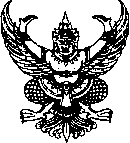 ส่วนราชการ   โรงเรียนอนุบาลโคกศรีสุพรรณ อำเภอโคกศรีสุพรรณ  จังหวัดสกลนคร ที่             / 	วันที่                  เรื่อง   ขออนุมัติเบิกเงินโครงการเรียน	ผู้อำนวยการโรงเรียนอนุบาลโคกศรีสุพรรณ เนื่องด้วยข้าพเจ้า (นาย/นาง/นางสาว) ..................................................................................................................ตำแหน่ง ................................................โรงเรียนอนุบาลโคกศรีสุพรรณ ซึ่งเป็นผู้รับผิดชอบโครงการ...............................................................................................................................................................................................................................................................................ตามแผนปฏิบัติการประจำปีการศึกษา.....................................มีความประสงค์จะขอเบิกเงินงบประมาณตามโครงการ จำนวน.....................................บาท (.......................................................................................) เพื่อ ...........................................................................................................................................................................................................................................................................................................โดยมีรายละเอียดค่าใช้จ่ายดังที่แนบมาพร้อมนี้		จึงเรียนมาเพื่อโปรดพิจารณาอนุมัติ						ลงชื่อ ..............................................................ผู้รับผิดชอบโครงการ						    (.....................................................................)รายละเอียดค่าใช้จ่าย แนบท้ายบันทึกข้อความ ขออนุมัติเบิกเงินโครงการ........................................................................................................................................................................................................................................ลงวันที่.................................................(ลงชื่อ)..........................................................ผู้รับผิดชอบโครงการ     	 	  (.............................................................)    		    ตำแหน่ง........................................... โรงเรียนอนุบาลโคกศรีสุพรรณการตรวจสอบของงานแผนงาน      มีในแผนปฏิบัติการ
โดยมีเงินโครงการ จำนวน…………………………….บาท 
ใช้ครั้งนี้……….…….บาท คงเหลือ……….…………บาท      ไม่มีในแผนปฏิบัติการ      เสนอเพิ่มเติม เพราะ.....................................
          ....................................................................     (ลงชื่อ)...........................................................                  (นางรัตนพร ทองสวัสดิ์)
         หัวหน้ากลุ่มงานแผนและงบประมาณ
     ............./................................./.......................ความเห็นของการเงิน      เห็นควรอนุมัติ      เห็นควรไม่อนุมัติ เพราะ...............................
          .................................................................... (ลงชื่อ)...........................................................              (นางจันทร์ธิมา  รัตนโกสุม)
          หัวหน้ากลุ่มงานการเงินและบัญชี
     ............./................................./.......................ความเห็นของรองผู้อำนวยการ      เห็นควรอนุมัติ..............................................      เห็นควรไม่อนุมัติ เพราะ...............................
          .................................................................... (ลงชื่อ)...........................................................                (นายพรประเสริฐ  สิทธิศรี)
  รองผู้อำนวยการโรงเรียนอนุบาลโคกศรีสุพรรณ
     ............./................................./.......................ความเห็นของผู้อำนวยการ      อนุมัติ      ไม่อนุมัติ เพราะ...........................................
          .................................................................... (ลงชื่อ)...........................................................                 (นายอุเทน  ทองสวัสดิ์)
     ผู้อำนวยการโรงเรียนอนุบาลโคกศรีสุพรรณ
     ............./................................./.......................ที่รายการราคา/
หน่วยจำนวนรวมหมายเหตุรวมทั้งสิ้นรวมทั้งสิ้นรวมทั้งสิ้นรวมทั้งสิ้น